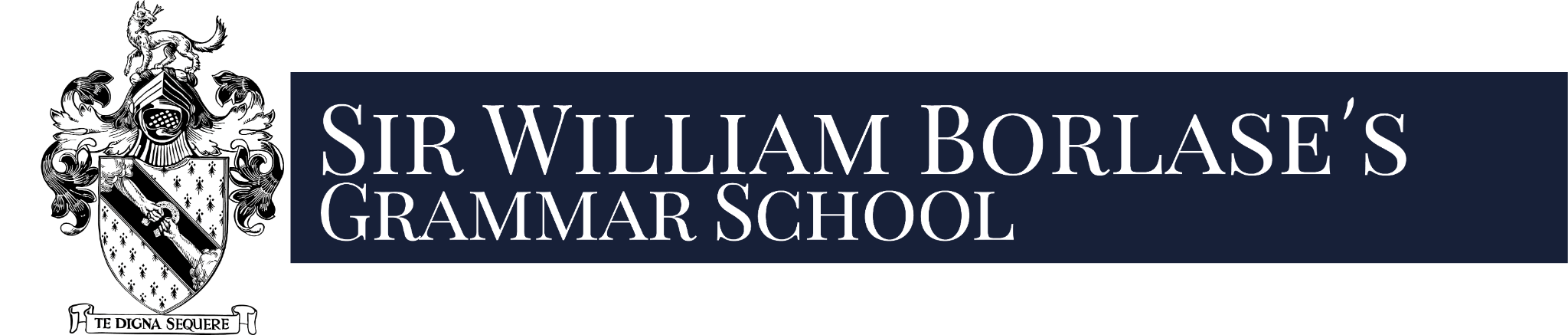 Application for Late Transfer: September 2021Please complete and return this form to cwoodgate@swbgs.comImportant Note: Please refer to Section 3 of the Admissions Policy (available for download via the school website) before completing this formSir William Borlase’s Grammar School West Street Marlow SL7 2BRAPPLICANT’S SURNAMEAPPLICANT’S SURNAMEAPPLICANT’S FORENAME (S)APPLICANT’S FORENAME (S)APPLICANT’S FORENAME (S)APPLICANT’S FORENAME (S)APPLICANT’S FORENAME (S)APPLICANT’S FORENAME (S)APPLICANT’S FORENAME (S)APPLICANT’S FORENAME (S)APPLICANT’S FORENAME (S)DATE OF BIRTHDATE OF BIRTHMale / Female  (Please circle)Male / Female  (Please circle)Male / Female  (Please circle)Male / Female  (Please circle)Male / Female  (Please circle)CONTACT DETAILSCONTACT DETAILSCONTACT DETAILSCONTACT DETAILSCONTACT DETAILSCONTACT DETAILSCONTACT DETAILSCONTACT DETAILSCONTACT DETAILSCONTACT DETAILSCONTACT DETAILSParent/GuardianRelationshipRelationshipRelationshipRelationshipRelationshipRelationshipRelationshipRelationshipRelationshipRelationshipTitleNameNameNameNameNameNameNameNameNameNameHome PhoneHome PhoneHome PhoneMobile Mobile Mobile Mobile Mobile Mobile Mobile Mobile Parent’s Email AddressParent’s Email AddressParent’s Email AddressParent’s Email AddressParent’s Email AddressParent’s Email AddressParent’s Email AddressParent’s Email AddressParent’s Email AddressParent’s Email AddressParent’s Email AddressHome AddressHome AddressHome AddressHome AddressHome AddressHome AddressHome AddressHome AddressHome AddressHome AddressHome AddressTown Town Town PostcodePostcodePostcodePostcodePostcodePostcodePostcodePostcodeCURRENT SCHOOL INFORMATIONCURRENT SCHOOL INFORMATIONCURRENT SCHOOL INFORMATIONCURRENT SCHOOL INFORMATIONCURRENT SCHOOL INFORMATIONCURRENT SCHOOL INFORMATIONCURRENT SCHOOL INFORMATIONCURRENT SCHOOL INFORMATIONCURRENT SCHOOL INFORMATIONCURRENT SCHOOL INFORMATIONCURRENT SCHOOL INFORMATIONCurrent School:                                                                   Headteacher:School Address:Telephone:                                                                          Email:Current School:                                                                   Headteacher:School Address:Telephone:                                                                          Email:Current School:                                                                   Headteacher:School Address:Telephone:                                                                          Email:Current School:                                                                   Headteacher:School Address:Telephone:                                                                          Email:Current School:                                                                   Headteacher:School Address:Telephone:                                                                          Email:Current School:                                                                   Headteacher:School Address:Telephone:                                                                          Email:Current School:                                                                   Headteacher:School Address:Telephone:                                                                          Email:Current School:                                                                   Headteacher:School Address:Telephone:                                                                          Email:Current School:                                                                   Headteacher:School Address:Telephone:                                                                          Email:Current School:                                                                   Headteacher:School Address:Telephone:                                                                          Email:Current School:                                                                   Headteacher:School Address:Telephone:                                                                          Email:CURRENT ACADEMIC SCHOOL YEARCURRENT ACADEMIC SCHOOL YEARCURRENT ACADEMIC SCHOOL YEARCURRENT ACADEMIC SCHOOL YEARPREVIOUS TESTING:PREVIOUS TESTING:PREVIOUS TESTING:PREVIOUS TESTING:PREVIOUS TESTING:PREVIOUS TESTING:PREVIOUS TESTING:PREVIOUS TESTING:PREVIOUS TESTING:PREVIOUS TESTING:PREVIOUS TESTING:If the your son/ daughter has taken part in the 11+ or 12+  testing process please give details of date(s) and score(s):Please attach copies of 11+ or 12+ results.If the your son/ daughter has taken part in the 11+ or 12+  testing process please give details of date(s) and score(s):Please attach copies of 11+ or 12+ results.If the your son/ daughter has taken part in the 11+ or 12+  testing process please give details of date(s) and score(s):Please attach copies of 11+ or 12+ results.If the your son/ daughter has taken part in the 11+ or 12+  testing process please give details of date(s) and score(s):Please attach copies of 11+ or 12+ results.If the your son/ daughter has taken part in the 11+ or 12+  testing process please give details of date(s) and score(s):Please attach copies of 11+ or 12+ results.If the your son/ daughter has taken part in the 11+ or 12+  testing process please give details of date(s) and score(s):Please attach copies of 11+ or 12+ results.If the your son/ daughter has taken part in the 11+ or 12+  testing process please give details of date(s) and score(s):Please attach copies of 11+ or 12+ results.If the your son/ daughter has taken part in the 11+ or 12+  testing process please give details of date(s) and score(s):Please attach copies of 11+ or 12+ results.If the your son/ daughter has taken part in the 11+ or 12+  testing process please give details of date(s) and score(s):Please attach copies of 11+ or 12+ results.If the your son/ daughter has taken part in the 11+ or 12+  testing process please give details of date(s) and score(s):Please attach copies of 11+ or 12+ results.If the your son/ daughter has taken part in the 11+ or 12+  testing process please give details of date(s) and score(s):Please attach copies of 11+ or 12+ results.SPECIAL EDUCATIONAL NEEDSSPECIAL EDUCATIONAL NEEDSSPECIAL EDUCATIONAL NEEDSSPECIAL EDUCATIONAL NEEDSSPECIAL EDUCATIONAL NEEDSSPECIAL EDUCATIONAL NEEDSSPECIAL EDUCATIONAL NEEDSSPECIAL EDUCATIONAL NEEDSSPECIAL EDUCATIONAL NEEDSSPECIAL EDUCATIONAL NEEDSSPECIAL EDUCATIONAL NEEDSDoes your son / daughter have any Special Educational Needs (SEN)Does your son / daughter have any Special Educational Needs (SEN)Does your son / daughter have any Special Educational Needs (SEN)Does your son / daughter have any Special Educational Needs (SEN)Does your son / daughter have any Special Educational Needs (SEN)Does your son / daughter have any Special Educational Needs (SEN)Does your son / daughter have any Special Educational Needs (SEN)Does your son / daughter have any Special Educational Needs (SEN)Does your son / daughter have any Special Educational Needs (SEN)Yes / NoYes / NoDo you believe your son / daughter to be disabled in terms of the Disability Discrimination ActDo you believe your son / daughter to be disabled in terms of the Disability Discrimination ActDo you believe your son / daughter to be disabled in terms of the Disability Discrimination ActDo you believe your son / daughter to be disabled in terms of the Disability Discrimination ActDo you believe your son / daughter to be disabled in terms of the Disability Discrimination ActDo you believe your son / daughter to be disabled in terms of the Disability Discrimination ActDo you believe your son / daughter to be disabled in terms of the Disability Discrimination ActDo you believe your son / daughter to be disabled in terms of the Disability Discrimination ActDo you believe your son / daughter to be disabled in terms of the Disability Discrimination ActYes / NoYes / NoIf ‘Yes’ to either please give details. Please attach copies of any relevant assessments / reports.If ‘Yes’ to either please give details. Please attach copies of any relevant assessments / reports.If ‘Yes’ to either please give details. Please attach copies of any relevant assessments / reports.If ‘Yes’ to either please give details. Please attach copies of any relevant assessments / reports.If ‘Yes’ to either please give details. Please attach copies of any relevant assessments / reports.If ‘Yes’ to either please give details. Please attach copies of any relevant assessments / reports.If ‘Yes’ to either please give details. Please attach copies of any relevant assessments / reports.If ‘Yes’ to either please give details. Please attach copies of any relevant assessments / reports.If ‘Yes’ to either please give details. Please attach copies of any relevant assessments / reports.If ‘Yes’ to either please give details. Please attach copies of any relevant assessments / reports.If ‘Yes’ to either please give details. Please attach copies of any relevant assessments / reports.Is your child in receipt of Free School MealsIs your child in receipt of Free School MealsIs your child in receipt of Free School MealsIs your child in receipt of Free School MealsIs your child in receipt of Free School MealsIs your child in receipt of Free School MealsIs your child in receipt of Free School MealsIs your child in receipt of Free School MealsIs your child in receipt of Free School MealsYes / NoYes / NoIs your child a Looked After or previously Looked After child (including a child who appears (to the admission authority) to have been in state careoutside of England and ceased to be in state care as a result of being adopted.Is your child a Looked After or previously Looked After child (including a child who appears (to the admission authority) to have been in state careoutside of England and ceased to be in state care as a result of being adopted.Is your child a Looked After or previously Looked After child (including a child who appears (to the admission authority) to have been in state careoutside of England and ceased to be in state care as a result of being adopted.Is your child a Looked After or previously Looked After child (including a child who appears (to the admission authority) to have been in state careoutside of England and ceased to be in state care as a result of being adopted.Is your child a Looked After or previously Looked After child (including a child who appears (to the admission authority) to have been in state careoutside of England and ceased to be in state care as a result of being adopted.Is your child a Looked After or previously Looked After child (including a child who appears (to the admission authority) to have been in state careoutside of England and ceased to be in state care as a result of being adopted.Is your child a Looked After or previously Looked After child (including a child who appears (to the admission authority) to have been in state careoutside of England and ceased to be in state care as a result of being adopted.Is your child a Looked After or previously Looked After child (including a child who appears (to the admission authority) to have been in state careoutside of England and ceased to be in state care as a result of being adopted.Is your child a Looked After or previously Looked After child (including a child who appears (to the admission authority) to have been in state careoutside of England and ceased to be in state care as a result of being adopted.Yes / NoYes / NoAre you living within the school catchment areaAre you living within the school catchment areaAre you living within the school catchment areaAre you living within the school catchment areaAre you living within the school catchment areaAre you living within the school catchment areaAre you living within the school catchment areaAre you living within the school catchment areaAre you living within the school catchment areaYes / NoYes / NoDo you have any other children at this school.  If yes please provide name and date of birth: Do you have any other children at this school.  If yes please provide name and date of birth: Do you have any other children at this school.  If yes please provide name and date of birth: Do you have any other children at this school.  If yes please provide name and date of birth: Do you have any other children at this school.  If yes please provide name and date of birth: Do you have any other children at this school.  If yes please provide name and date of birth: Do you have any other children at this school.  If yes please provide name and date of birth: Do you have any other children at this school.  If yes please provide name and date of birth: Do you have any other children at this school.  If yes please provide name and date of birth: Yes / NoYes / NoOTHER INFORMATIONOTHER INFORMATIONOTHER INFORMATIONOTHER INFORMATIONOTHER INFORMATIONOTHER INFORMATIONOTHER INFORMATIONOTHER INFORMATIONOTHER INFORMATIONOTHER INFORMATIONOTHER INFORMATIONPlease confirm you have read the School Admission Policy which is available on the web site: Yes/NoIf you have any questions please email cwoodgate@swbgs.comPlease confirm you have read the School Admission Policy which is available on the web site: Yes/NoIf you have any questions please email cwoodgate@swbgs.comPlease confirm you have read the School Admission Policy which is available on the web site: Yes/NoIf you have any questions please email cwoodgate@swbgs.comPlease confirm you have read the School Admission Policy which is available on the web site: Yes/NoIf you have any questions please email cwoodgate@swbgs.comPlease confirm you have read the School Admission Policy which is available on the web site: Yes/NoIf you have any questions please email cwoodgate@swbgs.comPlease confirm you have read the School Admission Policy which is available on the web site: Yes/NoIf you have any questions please email cwoodgate@swbgs.comPlease confirm you have read the School Admission Policy which is available on the web site: Yes/NoIf you have any questions please email cwoodgate@swbgs.comPlease confirm you have read the School Admission Policy which is available on the web site: Yes/NoIf you have any questions please email cwoodgate@swbgs.comPlease confirm you have read the School Admission Policy which is available on the web site: Yes/NoIf you have any questions please email cwoodgate@swbgs.comPlease confirm you have read the School Admission Policy which is available on the web site: Yes/NoIf you have any questions please email cwoodgate@swbgs.comPlease confirm you have read the School Admission Policy which is available on the web site: Yes/NoIf you have any questions please email cwoodgate@swbgs.comPlease indicate which Modern Foreign Language the student would prefer to be tested in.Please note that successful candidates will be expected to go one to study the language they have selected Please indicate which Modern Foreign Language the student would prefer to be tested in.Please note that successful candidates will be expected to go one to study the language they have selected Please indicate which Modern Foreign Language the student would prefer to be tested in.Please note that successful candidates will be expected to go one to study the language they have selected Please indicate which Modern Foreign Language the student would prefer to be tested in.Please note that successful candidates will be expected to go one to study the language they have selected Please indicate which Modern Foreign Language the student would prefer to be tested in.Please note that successful candidates will be expected to go one to study the language they have selected French  / German  / Spanish   (Please circle the relevant choice)French  / German  / Spanish   (Please circle the relevant choice)French  / German  / Spanish   (Please circle the relevant choice)French  / German  / Spanish   (Please circle the relevant choice)French  / German  / Spanish   (Please circle the relevant choice)French  / German  / Spanish   (Please circle the relevant choice)The following documents must be submitted with your application:Copy of students Key Stage 2 SATs resultsProof of residence at current address (copy of Utility bill or equivalent)Copy of most recent Academic School ReportThe following documents must be submitted with your application:Copy of students Key Stage 2 SATs resultsProof of residence at current address (copy of Utility bill or equivalent)Copy of most recent Academic School ReportThe following documents must be submitted with your application:Copy of students Key Stage 2 SATs resultsProof of residence at current address (copy of Utility bill or equivalent)Copy of most recent Academic School ReportThe following documents must be submitted with your application:Copy of students Key Stage 2 SATs resultsProof of residence at current address (copy of Utility bill or equivalent)Copy of most recent Academic School ReportThe following documents must be submitted with your application:Copy of students Key Stage 2 SATs resultsProof of residence at current address (copy of Utility bill or equivalent)Copy of most recent Academic School ReportThe following documents must be submitted with your application:Copy of students Key Stage 2 SATs resultsProof of residence at current address (copy of Utility bill or equivalent)Copy of most recent Academic School ReportThe following documents must be submitted with your application:Copy of students Key Stage 2 SATs resultsProof of residence at current address (copy of Utility bill or equivalent)Copy of most recent Academic School ReportThe following documents must be submitted with your application:Copy of students Key Stage 2 SATs resultsProof of residence at current address (copy of Utility bill or equivalent)Copy of most recent Academic School ReportThe following documents must be submitted with your application:Copy of students Key Stage 2 SATs resultsProof of residence at current address (copy of Utility bill or equivalent)Copy of most recent Academic School ReportThe following documents must be submitted with your application:Copy of students Key Stage 2 SATs resultsProof of residence at current address (copy of Utility bill or equivalent)Copy of most recent Academic School ReportThe following documents must be submitted with your application:Copy of students Key Stage 2 SATs resultsProof of residence at current address (copy of Utility bill or equivalent)Copy of most recent Academic School ReportParents Signature………………………………………………………………………..(Print Name)………………………………………………………..Parents Signature………………………………………………………………………..(Print Name)………………………………………………………..Parents Signature………………………………………………………………………..(Print Name)………………………………………………………..Parents Signature………………………………………………………………………..(Print Name)………………………………………………………..Parents Signature………………………………………………………………………..(Print Name)………………………………………………………..Parents Signature………………………………………………………………………..(Print Name)………………………………………………………..Parents Signature………………………………………………………………………..(Print Name)………………………………………………………..DateDateDateDate